Naam: Mail de bestelbon door naar de.joker@kids.be 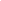 Kerstkaart 0€ 1 xKerstkaart 1€ 1,50 x Kerstkaart 2€ 1,50 x Kerstkaart 3€ 1 x Kerstkaart 4€ 1 xKerstkaart 5€ 1 xKerstkaart 6€ 1 xKerstkaart 7€ 1 xKerstkaart 8€ 1 x Kerstkaart 9€ 1 xKerstkaart 10€ 1 xSnoepdoos 1 € 5 x Snoepdoos 2€ 5 x Goed-bezig-pot € 1,5 x Advocaat € 5 x Rosé Porto (250 ml)€ 4.5 x Limoncello € 7 xArancello € 7 xKoffielikeur€ 7 x Kersenlikeur€ 7 x Vloerbloesemlikeur € 7 xSetje dipjes € 6 x Chili-jam € 3,5 x Paprika-jam met saffraan€ 3,5 xApero maxi pakket € 23 x Apero mini pakket € 15 xRelaxpakket € 15 x Teatime pakket € 15 xCoffeeloverspakket € 15 xConfituur € 8 x Setje olie € 10 x Garlic oil € 4 x Herbal € 4 x Chili oil € 4 x Droogbloemen met plankje € 10 x Totaal : 